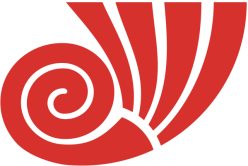 Организационный комитет V Международной научной конференции«Судьбы национальных культур в условиях глобализации:между традицией и новой реальностью» (NCG 2022)г. Челябинск, РоссияИНФОРМАЦИОННОЕ ПИСЬМО № 1Уважаемые коллеги!Приглашаем вас принять участие в работе V Международной научной конференции «Судьбы национальных культур в условиях глобализации: между традицией и новой реальностью» (NCG 2022), которая состоится 28-29 апреля 2022 г. в г. Челябинске (Россия) на базе Челябинского государственного университета.  Организатор конференции: Факультет Евразии и Востока Челябинского государственного университета (г. Челябинск, Россия).Аудитория конференции: зарубежные и отечественные специалисты в области политологических, культурологических, философских, филологических и иных смежных научных исследований, профессиональная или учебная деятельность которых непосредственным образом соотносится с национально-культурной проблематикой.По итогам мероприятия будет опубликован сборник материалов конференции (постатейная индексация в РИНЦ). Избранные материалы после прохождения рецензирования планируется издать на платной для авторов основе в виде специального выпуска европейского научного журнала, постатейно индексируемого в МБД «Scopus».Основные направления (тематические секции) конференции- Теоретические и методологические проблемы изучения национальных культур в различных парадигмах знания.-  Национальная духовная культура: традиции и инновации.-  Диалог культур Запада, Востока, России в ситуации «новой нормальности».-  Проблемы репрезентации национального сознания в современном информационном пространстве.-  Национальная языковая культура и национальная художественная культура в условиях глобализации.-  Межкультурная коммуникация и проблемы глобализации.-  Национальное образование в условиях глобализации.-  Цивилизационное развитие России: философский взгляд.Порядок участия в конференцииФормат проведения конференции предполагает смешанную модель присутствия участников и выстраивания дискуссии между ними: - Очное участие (физическое присутствие) в качестве спикера с прибытием в Челябинский государственный университет (г. Челябинск, Россия). - Удаленное участие (дистанционное присутствие за счет использования ресурса видеосвязи) в качестве спикера.- Заочное участие (без необходимости присутствия) в качестве автора научной статьи. Допускается в порядке исключения только для участников, избравших для публикации рукописи своей авторской научной статьи предложенный оргкомитетом формат публикации № 1 (см. раздел «Публикация материалов конференции»). Рабочие языки конференции: русский язык; английский язык.Размер организационного взноса:- 1.000 руб. – стандартный взнос для участников, избравших очный формат работы.- 600 руб. – стандартный взнос для участников, избравших удаленный или заочный формат работы.- ≈ 180 € (в дополнение к стандартному взносу) – только для участников, представивших англоязычную рукопись авторской научной статьи для публикации в серии избранных материалов конференции (в специальном выпуске европейского научного журнала, индексируемого в МБД «Scopus»). Оплата дополнительного взноса производится только после успешного рецензирования рукописи редакционной коллегией журнала.Организационный взнос оплачивается только в случае включения научной статьи участника в редакционный портфель оргкомитета конференции, о чем последний уведомляет участника специальным сообщением с указанием платежных реквизитов. Срок приема заявок и рукописей научных статей – до 20 апреля 2022 г.Оплата проезда и проживания участников осуществляется за счет направляющей стороны и собственных средств участников.Публикация материалов конференцииУчастникам конференции будет предоставлена возможность публикации рукописей авторских научных статей, тематически и содержательно идентичных тексту устного доклада на конференции, в двух различных форматах. Участник вправе выбрать только один из представленных форматов публикации. Максимальное количество статей от одного автора (коллектива авторов) – не более двух статей.Формат № 1. Публикация по итогам проверки и рецензирования англоязычной рукописи авторской научной статьи в сборнике избранных материалов конференции (в формате специального выпуска европейского научного журнала, индексируемого в МБД «Scopus»). Тип публикации: «Conference Paper». Максимально допустимое количество авторов для одной научной статьи данного формата – 4 человека.Формат № 2. Публикация по итогам проверки и рецензирования русскоязычной или англоязычной рукописи авторской научной статьи в сборнике материалов конференции, который будет опубликован Издательством Челябинского государственного университета в июне 2022 г. Сборник будет наделен набором стандартных издательских опций (ISBN; РИНЦ; постатейная выгрузка материалов сборника на платформе «Elibrary.ru»), не предполагает включения избранных материалов конференции (см. формат № 1). Максимально допустимое количество авторов для одной научной статьи данного формата – 2 человека.Полная информация о порядке участия в конференции и требованиях к содержанию и оформлению рукописей статей будет представлена в информационном письме № 2 оргкомитета конференции.Контактная информация: Буторина Татьяна Алексеевна – исполнительный секретарь организационного комитета конференции, Челябинский государственный университет.E-mail: pvn@csu.ruПочтовый адрес: 454014, г. Челябинск, ул. Ворошилова, 4а, каб. 209 (Факультет Евразии и Востока, Челябинский государственный университет). Заявка на участие в V Международной научной конференции«Судьбы национальных культур в условиях глобализации: 	между традицией и новой реальностью» (NCG 2022)Ф.И.О. участника (на русском и английском языках)Ученая степеньУченое званиеДолжностьПолное название организации (учреждения), аффилированной с участником (на русском и английском языках)Формат участия в конференции(очный / удаленный / заочный)Избранный участником формат публикации рукописи научной статьи (формат № 1 / формат № 2)Необходимость бронированиягостиницы в г. ЧелябинскеНазвание статьи(на русском и английском языках)Ключевые слова(на русском и английском языках)Аннотация (на русском и английском языках)Контактный телефонЛичный e-mail